Hilfestellung:Recyclingcode-Liste:V (Mikro-)Plastik im HaushaltRecycling-CodeS Zeitbedarf: Ziele:Material:Produkte, die aus unterschiedlichen Werkstoffen bestehen, Recyclingcode-ListeProdukte, die aus unterschiedlichen Werkstoffen bestehen, Recyclingcode-ListeDurchführung:Untersuche die verschiedenen Objekte und identifiziere die Recycling-Codes der Kunststoffe.Ordne die Wertstoffe mithilfe des Recycling-Codes nach deren Werkstoff.Notiere die 7 Werkstoffe, den jeweiligen Recycling-Code und nenne den Verwendungszweck. Untersuche die verschiedenen Objekte und identifiziere die Recycling-Codes der Kunststoffe.Ordne die Wertstoffe mithilfe des Recycling-Codes nach deren Werkstoff.Notiere die 7 Werkstoffe, den jeweiligen Recycling-Code und nenne den Verwendungszweck. Beobachtung:Deutung:Entsorgung: Wiederverwendung der Kunststoffobjekte oder Entsorgung am Wertstoffhof oder im gelben Sack.Wiederverwendung der Kunststoffobjekte oder Entsorgung am Wertstoffhof oder im gelben Sack.Fachlicher Hintergrund:Didaktische Wertung:Recycling-CodeAbkürzung WerkstoffWerkstoff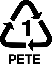 PETPolyethylenterephthalat2HDPEPolyethylen hoher Dichte3PVCPolyvinylchlorid4LDPEPolyethylen niedriger Dichte5PPPolypropylen6PSPolystyrol7Oz.B. Polyamid